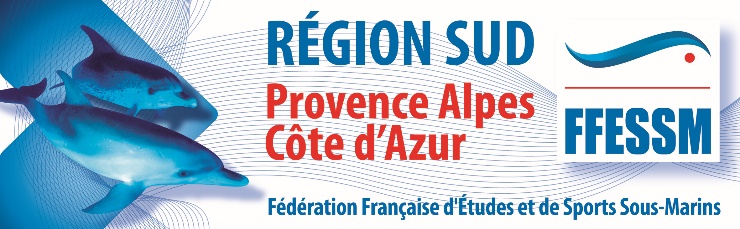 Liste candidate au Comité Régional SUDà adresser au siège social du Comité Région SUD FFESSM, 46 Bd de Fenouil 13016 Marseille« Il appartient à la tête de liste, candidat à la Présidence de s'assurer, dans les délais, de la réception de sa liste auprès du siège régional SUD 50 jours avant l'AG élective (soit le 18 septembre 2020) »La représentation des femmes licenciées au sein des instances dirigeantes doit être conforme aux statuts région SUD  Candidat à la présidence : M / Mme	  M/Mme	  M/Mme	  M / Mme	  M/Mme	  M / Mme	  M/Mme	  M/Mme	  M/Mme	M / Mme	M/Mme	M/Mme	M/Mme	M / Mme	M/Mme	M/Mme	M/Mme	M/Mme	M / Mme	(Nom du médecin candidat :	)Je soussigné(e), candidat à la présidence, atteste que ma candidature n'entre pas dans le champ des incompatibilités prévues par les articles 16 et 20 des Statuts de la Fédération, et des Statuts régionaux PACAFait à 	 le	 Nom, prénom et signature du candidat